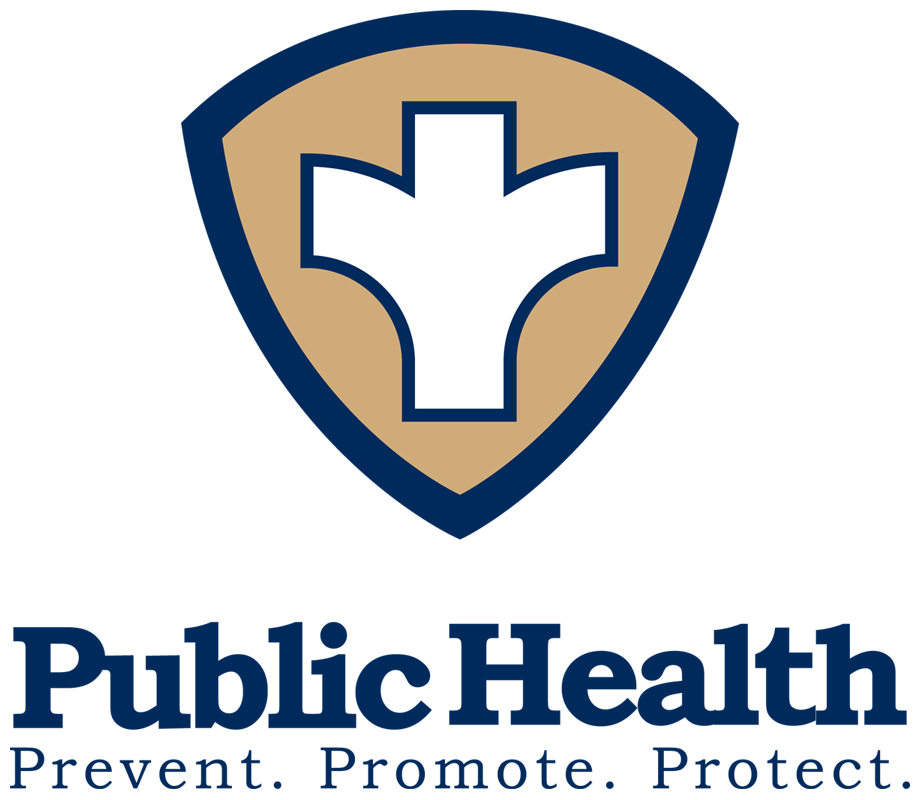 Countryside Public Health Community Health Assessment ReportCountryside Public Health201 13th St SBenson, MN 56215Questions:Lauch@countryside.co.swift.mn.usShelly@countryside.co.swift.mn.usPublished April 2015IntroductionAbout our Counties	Big Stone County was founded in 1862 and is named for Big Stone Lake. Ortonville is the County Seat and also the largest City. Other cities in Big Stone County include Barry, Beardsley, Clinton, Correll, Graceville, Johnson and Odessa. The population density according to 2010 census was 11/sq mi. 5.5% of the total area is made up of water, the highest percentage in our five counties. The population according to 2010 census was 5,269 and the largest population recorded was back in 1940 with 10,447.1	Chippewa County was formed in 1862, organized in 1868, and is named for the Chippewa Indians. Montevideo is County Seat and largest city. Other cities include Clara City, Granite Falls (partial), Maynard, Milan and Watson. The population density according to the 2010 census was 21/sq mi. Only 1.1% of the total area in the county is made up of water. The population according to the 2010 census puts Chippewa County at 12,441 residents. The largest population recorded was 16,927 back in 1940.2	Lac qui Parle County was founded in 1871. The French translation of Lac qui Parle is “the lake that speaks”. Madison is County seat and largest city. Other cities include Bellingham, Boyd, Dawson, Louisburg, Marietta, Nassau and Ortonville. The population density according to the 2010 census was 9.5/sq mi. 1.7% of the total area in the county is made up of water. The 2010 census records Lac qui Parle’s population at 7,259. The largest population recorded was back in 1920 with 15,554 residents.3	Swift County was founded in 1870 and is named for Henry Adoniram Swift, Minnesota’s governor in 1863. Benson is the County Seat and the largest city. Other cities include Appleton, Clontarf, Danvers, De Graff, Holloway, Kerkhoven and Murdock. The population density according to the 2010 census was 10/sq mi. 1.3 % of the total area in the county is made up of water. The 2010 Population was 9,783 and the largest population was back in 1950 at 15,837. 4	Yellow Medicine County was founded 1871 and is named for Yellow Medicine River. County names is based on a plant which the native Dakota people used the yellow root of for medicinal purposes. County seat is Granite Falls which is also the largest city. Other cities include Canby, Clarkfield, Echo, Hanley Falls, Hazel Run, Porter, St. Leo and Wood Lake. The Upper Sioux Indian Reservation is entirely within the county. The population density according to the 2010 census was 14.sq mi. 0.5%of the total area in the county is considered water, the lowest out of our five counties. The 2010 Census shows population at 10,438. The largest population was recorded in 1940 at 16,917.  5DemographicsAging Population	In 2011, the Countryside population of individuals aged 65 and over made up a larger percentage of our counties population, 20.9 percent, than that of the State of Minnesota, 13.1 percent. Our counties ranged anywhere from 19.3 percent to 25.3 percent, still well over the state of MN percentage.6Population by RaceOur counties are primarily comprised of White individuals, making up 96.59% of our population. American Indian, Multi-racial, Asian, and African American make up the remaining 3.41% respectively. The state of MN, slightly more diverse, is still predominately White at 86.92%followed by African American, Asian, Multi-racial, and American Indian, respectively.Population by GenderCountryside has a higher percentage of 15-17 year olds (slightly higher 4.13 compared to 4.05) and 50 and older than the state of MN. Ages 50 and older makes up 43.36 % of our total population, the State of MN percentage for that same age group is 33.16%. The Working Class, ages 18 to 64 make up 56.71 % of the total population in Countryside. The State of MN Working Class population is at 62.97% of the total population. Countryside has a slightly lower percentage of school age kids than the state of MN at 16.38% and 17.31% respectively.6Population TrendsCountryside Population has continually decreased from 2002-2010 with a slight increase in population in 2011. The State of MN has been steadily increasing with the exception of 2010 where the population decreased.6Economic Status	UnemploymentThe unemployment rate in Countryside has been lower than the state average since 2009; however the gap has been narrowing as the year’s progress. The unemployment rate peaked in 2009 and has been continually dropping since then. 	Population Living in PovertySource: 2007-2011 American Community Survey (ACS), US CensusCountryside has a higher percentage of population living in poverty than the State of MN; all five of our counties reported a higher percentage of total population living in poverty than the State.6	Free and Reduced Lunch rateFree and Reduced Lunch Eligibility for 2012-2013 School yearCountryside shows a higher percentage of students eligible for the free/reduced lunch program at 40.7 percent of students where the state shows 38.3 percent of students eligible for the program. Lac qui Parle County shows the highest percentage of students eligible for the program out of our five counties.8Countryside has continually had a higher percentage of students eligible for the free and reduced meal program through the school.  Countryside had 42.37% of students eligible for the free and reduced meals in the 2012-2013 school year where the State of MN had 38.30% of student’s eligible.9	Medical Assistance EnrollmentPercentage of Total Population Enrolled (average) in Minnesota Medical Assistance, 2011Countryside has a higher percentage of our total population enrolled in medical assistance than the state of MN, with our children aged 0 through 19 a full percentage point higher than the state.6	Home ownershipThere has been a slight decrease in the percentage of housing occupied by owner between 2010 and 2011. We have a higher percentage of housing occupied by the owner than the state.6Education	High School Graduation RateCountryside has maintained a higher graduation rate than the state of MN. Countryside’s highest graduation rate was seen during the 2010-2011 school year with 87.5 per 100 students graduating. The graduation rate has been slowly increasing in the state of MN from 75.8 in 2009-2010 to 78.4 in 2012-2013. Countryside had a dip in our graduation rate during the 2011-2012 school year but did rise again in the 2012-2013 school year. 6	Enrollment by Race/EthnicityThe race seen in our schools is predominately white, following our population demographics. Our percentage of American Indian students is higher than the state of MN where as the remaining races are below state percentages.6	Students enrolled in Special EducationCountryside sees a higher percentage of students in our special education departments than the state of MN. Our area appears to be trending upward with then number of students seen in our special education programs.6	Students with limited English ProficiencyOur student population with Limited English proficiency is well below the state percentage. The percentage of students with limited English proficiency has been slightly increasing over the years in both Countryside and the State of MN.6Natality	Birth RateCountryside’s birth rates as been slightly increasing since 1998. Countryside birth rate continues to be lower than state of MN.9	Number of Births	Preterm BirthsThe percentage of premature singleton births (less than 37 weeks gestation) has been increasing since 1993. Countryside has had a lower percentage of premature births than the state.9	Low Birth WeightOur percentage of low birth weight babies had been trending upward from 1993 through 2007 with a decrease happening in 2008-2012. The state’s percentage of low birth weight babies has also been trending upward with a slight drop in 2008-2012.9	Prenatal Care in First trimesterWith the exception of the 1998-2002 time frame, Countryside has had a higher percentage of women receiving prenatal care in the 1st trimester than the state of MN. The percentage of women receiving prenatal care within the 1st trimester has been increasing since 1998.9Births to Unmarried WomenThe percentage of births to unmarried mothers has been increasing in both Countryside and the State of MN. Countryside has a higher percentage of births to unmarried mothers than the state since 1998.9Teen pregnancy birth rateThe teen birth rate in our area shows a higher rate than the state of MN in 2008-2012cohort. Our teen pregnancy increased from the 2003-2007cohort to the 2008-2012 cohort.9	Infant DeathsCountryside had a lower percentage of Infant deaths than the state of MN since 1998. There was a slight increase in percentage from the 2003-2007cohort to the 2008-2012 cohort for both Countryside and the State of MN.9	Births by Race/EthnicityCountryside has a higher percentage of births born to white mothers than the state of MN. Our percentage of births to Hispanic mothers is also larger than the state.6Morbidity and Mortality	Death RateOur overall age adjusted death rate has been lower than the state of MN. 9Our age adjusted death rate for females in Countryside is lower than the age adjusted death rate for males. Our male age adjusted death rate as been decreasing over the years.  9	Leading Causes of Death	Leading Causes of Death under age 75* Rate and rank not calculated for fewer than 20 deathsRate calculated off deaths to residents under age 75 per 100,000 persons under age 75, age adjusted to 2000 US Standard Population6Cancer remains to be the leading cause of death for all ages and for those under age 75 for the State of MN. Cancer unseats Heart Disease as the leading cause of death for those under age 75 in our area. Unintentional injury also jumps up the ranks to 3rd as a leading cause of death under age 75.Countryside has a higher death rate in Cancer, Heart Disease, Unintentional Injury, and Stroke than the State in premature deaths.	Leading Cause of Death by Age groupCountryside, 20116State of MN, 20116Percentage of deaths by age group6Match state in 0-4Less than state in 5-14,25-44,45-54,55-64,65-74Higher than state in 15-24 and 75+Cancer incidenceAge-adjusted rates per 100,000, 2005-20096Countryside shows a higher rate of cancer than the state.	Diabetes PrevalenceDiabetes Prevalence among Adults Age >= 20 years, Minnesota 2009 based off 90 Percent Confidence Interval (CI) 6All of our counties show a higher percentage of diabetes in our 20 and older adult population. 	Morbidity ratesSouthwest South Central Adult health Survey, 201010	Countryside Overall19-County Region consists of Big Stone, Blue Earth, Brown, Chippewa, Cottonwood, Jackson, Kandiyohi, Lac qui Parle, Le Sueur, Lincoln, Lyon, Murray, Nicollet, Pipestone, Redwood, Renville, Swift, Waseca, and Yellow Medicine Counties. Countryside shows a higher percentage of all health conditions than the 19-County Region, with our highest percentages seen in Hypertension and High Blood Cholesterol.  10.6% of the population reported having diabetes where only 8.1% of the population in the 19-County Region reported having the disease. Health Behaviors	Smoking and Tobacco UseTobacco use in 9th and 12th graders has been decreasing in both Countryside and the State of MN. Countryside continues to have a higher percentage of students using tobacco than the state.11Tobacco use in our adult population during the 2010 SW/SC Adult Health survey shows that 55% of our adult population has never smoked, 18% are current smokers leaving 27% as former smokers.  11% of the population has used some other tobacco product. We have a higher percentage of smokers in our male population, 46.5% have never smoked, than our female population where 63% have never smoked. We have a higher percentage of current smokers in our CHB than the 19-county region, 18.1 and 15.1 percent, respectively.10We have consistently had a higher percentage of women smoke prenatally than the state of MN. Our smoking rates have continued to increase. The state of MN smoking percentage in pregnant women had been decreasing with a slight increase from 2008-2012.9	Alcohol Use		The percentage of high school seniors that have reported alcohol use in the last month has been consistently higher than the state. The percentage of students using alcohol has been decreasing since 2004 for Countryside and as been decreasing since 1998 for the State of MN.11	NutritionTotal servings of fruit and vegetables – SW/SC Adult Health SurveyOverallCountryside has fewer adults getting the recommended 5 or more fruits and vegetables than 19-County Region. However, Countryside does have a slightly higher percentage of the population eating 1 or more servings of fruits and vegetables than the region. 10Fewer than 1 in 5 students meet the recommended servings of fruits or vegetables in both Countryside and the state of MN. Countryside 9th Grade students have been consistently lower than the state in eating the recommended five or more servings of fruits or vegetables. The number of 9th graders meeting the recommendation decreased from 2007 to 2010. The 12th Grade students in Countryside have also been below the state on meeting the recommended servings of fruits or vegetables with the exception in 2001 where we were higher than the state. The percentage of 12th grade students meeting the recommendation has been increasing since 2004. 11	Physical Activity2010 SW/SC Adult Health Survey – Vigorous Activity (20 or more minutes per day and 3 or more days per week) 10	OverallBy Education LevelWe had an increase in the percentage of individuals who met the vigorous activity recommendations has their education level increased.10Countryside has a lower percentage of 6th and 12th grade student’s meeting the vigorous activity recommendations than the state of MN. Countryside’s 9th graders have a slightly higher percentage of students meeting the vigorous activity guidelines than the state of MN.11Moderate Activity (30 or more minutes per day and five or more days per week) 10OverallBy Education LevelWe have a higher percentage of 9th and 12th grade students’ meeting the moderate activity guidelines than the state of MN. Fewer than 50 percent of our 6th grade students are meeting the moderate activity guidelines.11Barriers to Physical Activity – How much of a problem are the following factors for you in terms of preventing you from being more physically active? Percentage that answered “A big problem”The largest barrier that prevents individuals from being more physically active was the cost of fitness programs, gym memberships, or admission fees in both Countryside and the 19-County Region. Lack of self-discipline or willpower followed right behind with 32.2% of Countryside’s population identifying it as a big problem.  10	BMI in Adults2010 SW/SC Adult Health Survey10	OverallCountryside showed a higher percentage of obese individuals at 36.9% than the 19-County Region at 30.5%. Over two-thirds of the population in Countryside is considered overweight or obese. 	By Household IncomeCountryside’s households with less than $15,000 income had the highest percentage of individuals that were not overweight followed by the more than $65,000 income households. The two income groups flipped in the obese category with the more than $65,000 income household having the lowest percentage of obese individuals followed by the less than $15,000 income households. BMI in StudentsCountryside has had a higher percentage of 9th Grade students that are overweight but not obese than the state of MN. The percentage of 9th graders that are overweight increased from 2007 to 2010. The 12th grade students have stayed relatively similar from 2007 to 2010. 11Countryside has a higher percentage of 9th grade students who are obese than the state of MN. The Obesity percentage in the 9th graders increased from 2007 to 2010. Countryside has a lower percentage of 12th grade students who are obese than the state of MN. Obesity percentage in the 12th graders decreased from 2007 to 2010. 11Infectious Disease	Childhood Immunization RatesWe have a higher percentage of children up to date with their required vaccinations by age 2 than the state.6	TBCountryside reported 4 Active TB cases from 2006-2012. The state of MN had 1,261 cases reported during that same time frame.	Sexually Transmitted InfectionsThe number of reported Sexually Transmitted Infection’s (STI’s) has been increasing since 2009 in the State of MN.  Countryside STI cases had been decreasing from 2008 to 2010 with an increase from 2010 to 2011. 6Food-Borne IllnessCampylobacteriosis is the highest reported case in both Countryside and the State of MN followed by Salmonellosis and Shigellosis.  The reported case of Campylobacteriosis has been increasing since 2010 in Countryside.6Unintentional Injury	Death ratesCountryside shows a higher age adjusted death rate in Unintentional Injury than the State of MN. Countryside’s rate has been steadily increasing since 1993. 9Motor Vehicle InjuriesWe have a higher percentage of injuries that are severe and moderateWe have a higher percentage of individuals killed due to MV injuries than the StateMental Health	Suicide RatesCountryside shows a lower percentage of 6th and 12th grade students who have had suicidal thoughts than the state of MN. Countryside showed a higher percentage of 9th grade students with suicidal thoughts in 2001, 2004 and 2007 than the state of MN. The percentage of 9th grade students with suicidal thoughts was below the state percentage in 2010. Countryside has been showing a decrease of suicidal thoughts in our 6th, 9th and 12th grade students since 2004. Access to Health Care	Doctors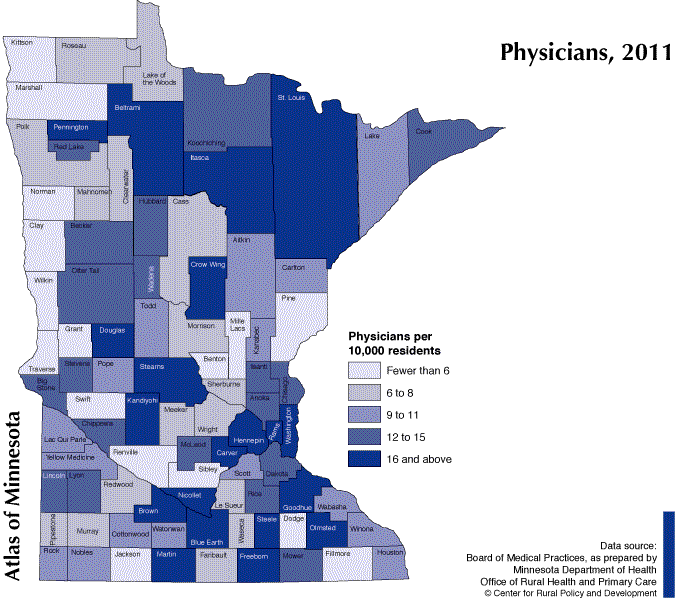 Swift County shows a need for physicians with showing fewer than 6 per 10,000 residents. Our remaining counties are slightly higher with 9 to 11 physicians per 10,000 in Lac qui Parle and Yellow Medicine Counties and 12 to 15 physicians in Big Stone and Chippewa Counties.12	Dentists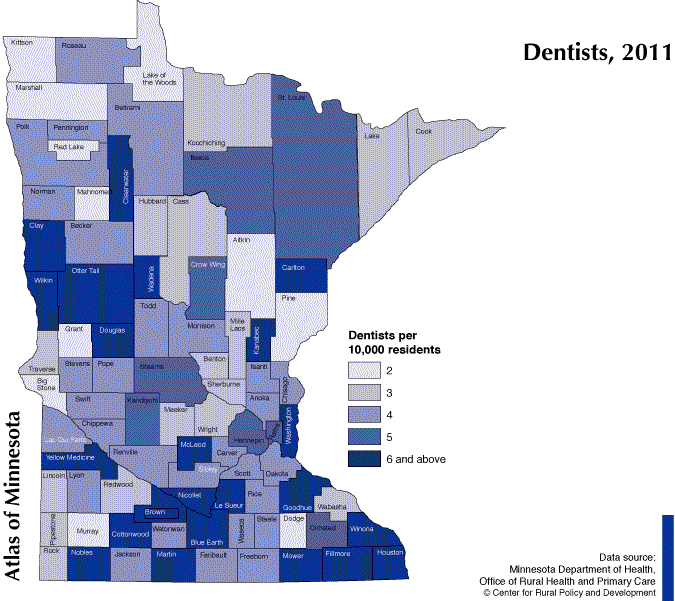 Big Stone County shows a lack of dentists for the population with only 2 per 10,000 residents. Chippewa, Lac qui Parle, and Swift Counties are showing 4 dentists per 10,000 residents. Yellow Medicine shows the greatest number of dentists per 10,000 residents with 6 and above.13	MA/MN Care oral health Service UsePercentage of MA/MNCare Enrollees that received dental services.14Countryside’s 0-20 population enrolled in MA/MNCare that received dental services has been lower than the state. Under one-third of the individuals, ages 0-5, enrolled in either MA or MNCare have received some sort of oral health service.  Big Stone County, at 48.4% for the 0-5 age group, has a higher percentage of enrollees receiving dental care than the state.Violence	Bullying in SchoolsCountryside’s 6th grade students showed a lower percentage of “bullies” than the State from 1998 to 2007. In 2010 the percentage of 6th grade bullies increased from 2007 and was also higher than the state. Countryside’s 9th grade bullies peaked in 2004 and decreased in both 2007 and 2010.  The student’s in 12th grade show a lower percentage of bullies than the 6th and 9th grade students. Countryside’s percentage of 12th grade bullies has been decreasing since 2004. 	Child Maltreatment2011 Child Subjects of Maltreatment Reports per 1,000 in the Child Population (0-17 years old) 6A higher rate of child maltreatment is seen in Countryside than State of MN.	Out of Home PlacementChildren in Out-of-home Care per 1,000 in the Child Population (0-17 years old), 20116State of Minnesota – 8.9 per 1,000Countryside CHB – 9.5 per 1,000Countryside has a higher rate of out of home placement than the state of MN.	Single Parent HouseholdsPercent of children under 18 living in single parent headed households, 20126Countryside has a slightly lower percentage of children under 18 living in single parent headed households. We do however; have one county that is considerable higher than the state. Environmental Health	Radon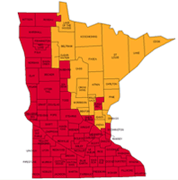 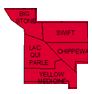 United State Environmental Protection Agency15Countryside counties are all considered Zone 1 where the predicted average indoor radon screening level is greater than 4 pCi/L. 	Elevated Blood Lead LevelsCountryside shows a higher percentage or Elevated Blood Lead Levels in the 2005, 2007, 2008 and 2009 birth years. Age of HomesPercentage of housing built before 1940 17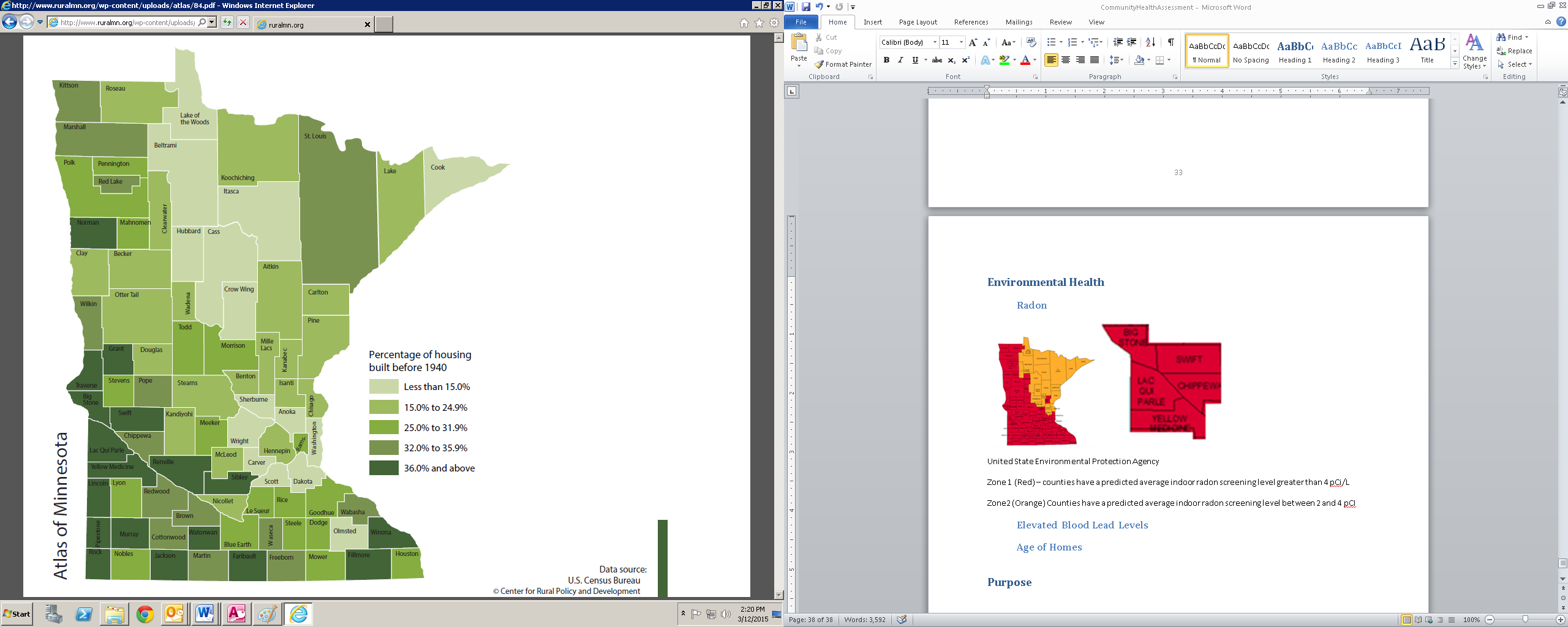 Big Stone – 37.8Chippewa – 33.8Lac qui Parle – 49.0Swift – 37.3Yellow Medicine – 40.9Decade of Median Year Build18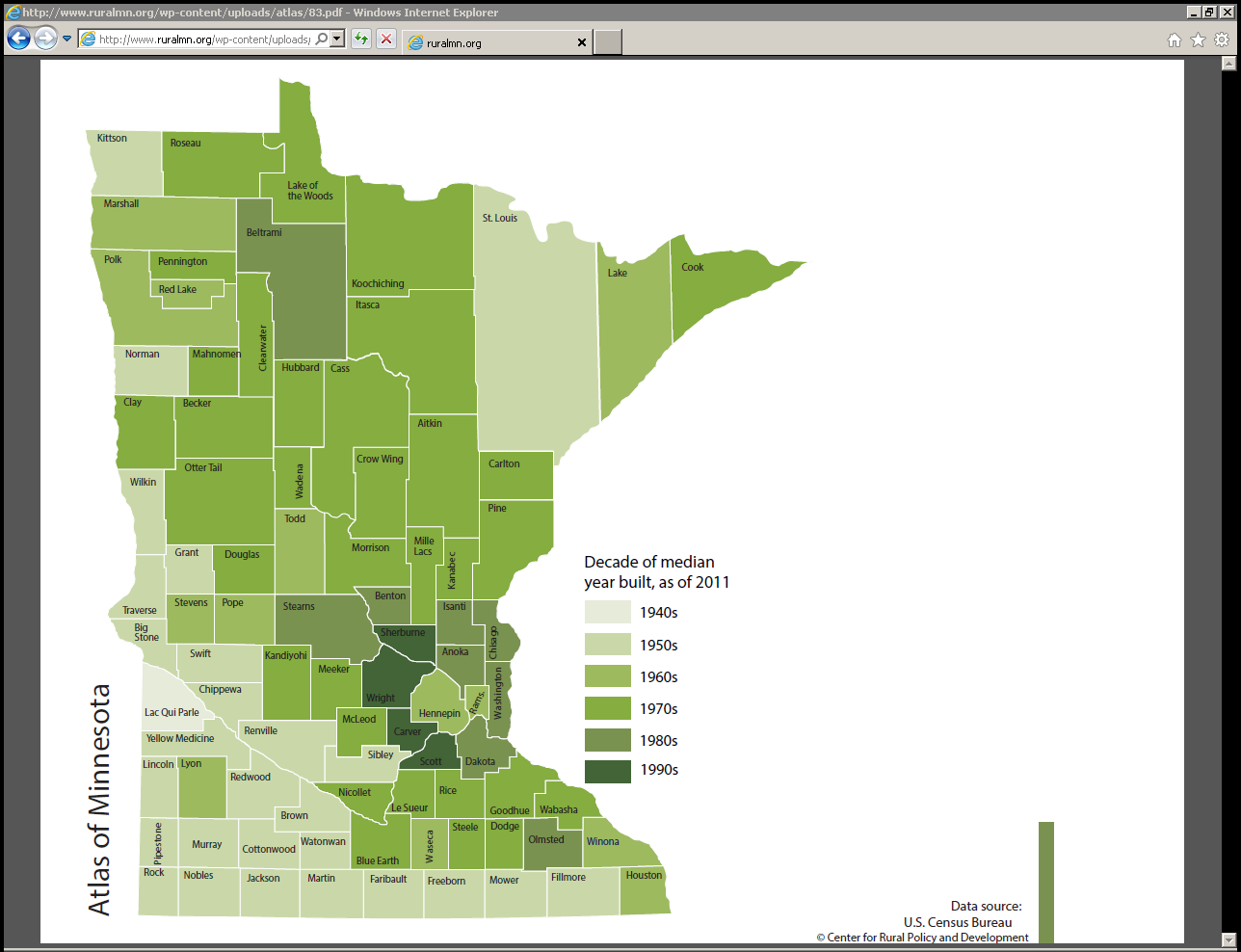 Big Stone – 1957Chippewa – 1956Lac qui Parle – 1949Swift – 1959Yellow Medicine - 1952ReferencesWikipedia. Big Stone County, Minnesota. Retrieved from http://en.wikipedia.org/wiki/Big_Stone_County,_MNWikipedia. Chippewa County, Minnesota. Retrieved from http://en.wikipedia.org/wiki/Chippewa_County,_MNWikipedia. Lac qui Parle County, Minnesota. Retrieved from http://en.wikipedia.org/wiki/Lac_qui_Parle_County,_MinnesotaWikipedia. Swift County, Minnesota. Retrieved from http://en.wikipedia.org/wiki/Swift_County,_MinnesotaWikipedia. Yellow Medicine County, Minnesota. Retrieved from http://en.wikipedia.org/wiki/Yellow_Medicine_County,_MNMinnesota County Health Tables. Retrieved from http://www.health.state.mn.us/divs/chs/countytables/index.htmBureau of Labor Statistics. Labor force data by county, 2011 annual averages. Retrieved from http://www.bls.gov/lau/tables.htmMN Public Health Data Access. School Free/Reduced Price Lunch (childhood poverty).Retrieved March 31,2015 from https://apps.health.state.mn.us/mndata/homeMinnesota Vital Statistics State, County and Community Health Board Trends (VS Trends). Retrieved from http://www.health.state.mn.us/divs/chs/trends/index.htmlWilder Research.2010 Southwest South Central Adult Health Survey. Retrieved from http://www.wilder.orgMinnesota Student Survey. Retrieved from http://www.health.state.mn.us/divs/chs/mss/Center for Rural Policy and Development. Atlas Online, Health, Physicians. Retrieved August 19,2013 from  www.ruralmn.org/atlas-onlineCenter for Rural Policy and Development. Atlas Online, Health, Dentists. Retrieved August 19,2013 from  www.ruralmn.org/atlas-onlineMN Public Health Data Access. Children Medicaid Dental/Oral Health Service Use. Retrieved March 1,2015 from https://apps.health.state.mn.us/mndata/homeUnited State Environmental Protection Agency. Radon. Retrieved March 2,2015 from http://www.epa.gov/radon/states/minnesota.htmlMN Public Health Data Access. Childhood Lead Poisoning. Retrieved March 16, 2015 from https://apps.health.state.mn.us/mndata/homeCenter for Rural Policy and Development. Atlas Online, Housing, Housing Built Before 1940. Retrieved March 16,2015 from  www.ruralmn.org/atlas-onlineCenter for Rural Policy and Development. Atlas Online, Housing, Median Year Built. Retrieved March 16,2015 from  www.ruralmn.org/atlas-onlineState/County/CHSState of MNCountrysideBig StoneChippewaLac qui ParleSwiftYellow MedicinePercentage of Population over age 6513.120.925.319.323.420.119.7State/CHB/CountyPercent of people of all ages living at or below 200% of povertyState of Minnesota26.1Countryside31.0Big Stone County35.8Chippewa County29.6Lac qui Parle County30.1Swift County32.0Yellow Medicine County30.2State/CHB/CountyPercentage of Students Eligible for Free or Reduced LunchState of Minnesota38.3Countryside40.70Big Stone41.5Chippewa41.2Lac qui Parle43.0Swift35.6Yellow Medicine42.8State/CHBAll Families and childrenChildren 0-19MA Adults with No KidsElderlyDisabledTotalState of Minnesota8.694.611.271.062.2513.27Countryside8.835.660.872.212.5214.43State of MN, 2011State of MN, 2011Countryside, 2011Countryside, 2011All AgesAll AgesAll AgesAll AgesCauseRankNumberRankNumberAlzheimer's Disease61,449717Cancer19,4682129Cirrhosis13436124Chronic lower respiratory dis.42,174338Diabetes71,179815Heart Disease27,2341140Hypertension11489124Nephritis8708911Parkinson’s12475108Pneumonia and Influenza10669620Pneumonitis due to solids/liquids15321115Septicemia14338124Stroke52,145435Suicide9684153Unintentional Injury32,309530State of Minnesota, 2011State of Minnesota, 2011State of Minnesota, 2011Countryside, 2011Countryside, 2011Countryside, 2011Premature DeathsPremature DeathsPremature DeathsPremature DeathsPremature DeathsPremature DeathsCauseRankNumberRateRankNumberRateCancer124,50591.9125593.5Cirrhosis81,6766.1*18*Chronic Lower Respiratory Disease43,09912.05289.9Diabetes72,1728.2*14*Heart Disease210,40339.0213449.2Nephritis98963.4*9*Pneumonia and Influenza106242.4*4*Stroke62,2508.64289.9Suicide52,83111.1*16*Unintentional Injury36,16724.237436.4All AgesAll AgesAge GroupAge GroupAge GroupAge GroupAge GroupAge GroupAge GroupAge GroupCauseRankNumber0-45-1415-2425-4445-5455-6465-7475+Alzheimer's Disease717000001115Cancer212900047132184Cirrhosis12400000103Chronic lower respiratory dis.338000000929Diabetes815000010113Heart Disease1140000012216101Hypertension12400000004Nephritis911000000110Parkinson’s10800000008Pneumonia and Influenza620000000020Pneumonitis due to solids/liquids11510000004Septicemia12400000013Stroke435000021329Suicide15300030000Unintentional Injury530005721312Total46310514133956335All AgesAll AgesAge GroupAge GroupAge GroupAge GroupAge GroupAge GroupAge GroupAge GroupCauseRankNumber0-45-1415-2425-4445-5455-6465-7475+Alzheimer's Disease61,4490000412611,372Cancer29,4681111232237661,6842,2564,494Cirrhosis14436100371101377972Chronic lower respiratory dis.52,17420212441624541,498Diabetes81,1790013067153189739Heart Disease37,23483121273746938865,131Hypertension124890004144065366Nephritis97081007194297542Parkinson’s1347500002940424Pneumonia and Influenza116698388204557520Pneumonitis due to solids/liquids16321300382735245Septicemia153385229184547210Stroke62,14540020671342461,674Suicide10684012892241391235641Unintentional Injury42,3093025165377320257197938 Total30,07873563021,0811,9723,5634,76518,266State/County/CHBFive-Year Total PopulationNew CancersNew Cancers95% Confidence IntervalState/County/CHBFive-Year Total PopulationNumberRate195% Confidence IntervalMinnesota25,942,893127,904474.6472.0 - 477.3Big Stone26,674196449.1382.2 - 526.0Chippewa62,269426500.7452.4 - 553.2Lac Qui Parle36,289272457.4400.7 - 521.4Swift54,452373517.4464.3 - 575.3Yellow Medicine50,335339454.8405.8 - 508.7Big Stone, Chippewa, Lac Qui Parle, Swift and Yellow Medicine230,0191,606481.1456.7 - 506.5State/County/CHBPercentLower CIUpper CIState of MN6.45.77.1Big Stone9.36.712.6Chippewa9.16.712.1Lac qui Parle10.57.713.9Swift9.47.311.9Yellow Medicine9.06.611.8RiskCountryside19-County RegionHypertension37.430.4Diabetes10.68.1Pre-Diabetes8.98.6High Blood Cholesterol31.830.0Heart Attack5.64.3Angina/Coronary Heart Disease6.05.2Stroke3.12.8Asthma11.511.3CHB/Region0 servings1-2 servings3-4 servings5 or moreCountryside CHB6.231.035.627.219-County region6.428.434.430.8Meets recommendationsInsufficient activityNo ActivityCountryside CHB25.923.850.219-county region29.724.146.2Females22.723.354Males29.124.446.5Education LevelMeetsInsufficientNoneLess than High School18.916.364.8High School diploma or GED26.021.552.4Some college, trade school, or associate’s degree25.722.551.8Bachelor’s degree or higher2830.941.1MeetsInsufficientNoneCountryside-CHB38.945.315.819-County Region41.046.212.8Education LevelMeetsInsufficientNoneLess than high school32.534.233.3High school diploma or GED37.943.418.7Some college, trade school, or associate’s degree38.545.915.6Bachelor’s degree or higher42.850.27.1FactorCountryside19-County RegionLack of Time22.223.4Lack of Programs14.98.6No one to exercise with13.312.0Cost of Fitness programs, gym memberships, or admission fees34.233.6Public facilities are not open or available at the times I want to use them17.112.7Long-term illness, injury, or disability12.410.3Distance I have to travel to a place where I can be physically active13.58.3No safe place to exercise2.91.9Lack of self-discipline or willpower32.230.3Other9.08.2CHB/RegionNot OverweightOverweight but not obeseObeseCountryside CHB27.735.436.919 County Region33.735.730.5Household IncomeNot overweightOverweight but not ObeseObeseLess than $15,00033.133.433.4$15,000 to $35,00024.236.339.6$35,001 to $65,00024.533.542.1More than $65,00030.936.932.1State/CHB/CountyClaim YearAgeProgram GroupTotal EnrolleesEnrollees ServedPercent Enrollees ServedBig Stone20120-5All Programs934548.4Chippewa20120-5All Programs2627629.0Lac qui Parle20120-5All Programs932628.0Swift20120-5All Programs1876434.2Yellow Medicine20120-5All Programs1513925.8Countryside20120-5All Programs78625031.8State of Minnesota20120-5All Programs938493370035.9Big Stone20126-20All Programs20313265Chippewa20126-20All Programs49227054.9Lac qui Parle20126-20All Programs27715154.5Swift20126-20All Programs40920349.6Yellow Medicine20126-20All Programs38421756.5Countryside20126-20All Programs176597355.1State of MN20126-20All Programs20271011340355.9Total RateFamily Assessment RateInvestigation – Alleged RateInvestigation – Determined RateState of Minnesota17.712.45.83.5Countryside CHB22.016.06.24.5State/County/CHBPercent of children under 18 living in single parent headed householdsState of MN24.9Countryside CHB24.6Big Stone23.0Chippewa32.0Lac qui Parle19.5Swift19.1Yellow Medicine24.7